Spelling, Punctuation and GrammarRevise different types of conjunctions, do the activities orally If you aren’t able to printComplete the spellings using the spelling pattern, ‘Spelling Rule 44 - Use of the hyphen’Subordinating conjunctionsSort these conjunctions into coordinating and subordinating conjunctionsButBecauseAndUntilBeforeWhenOrSoIf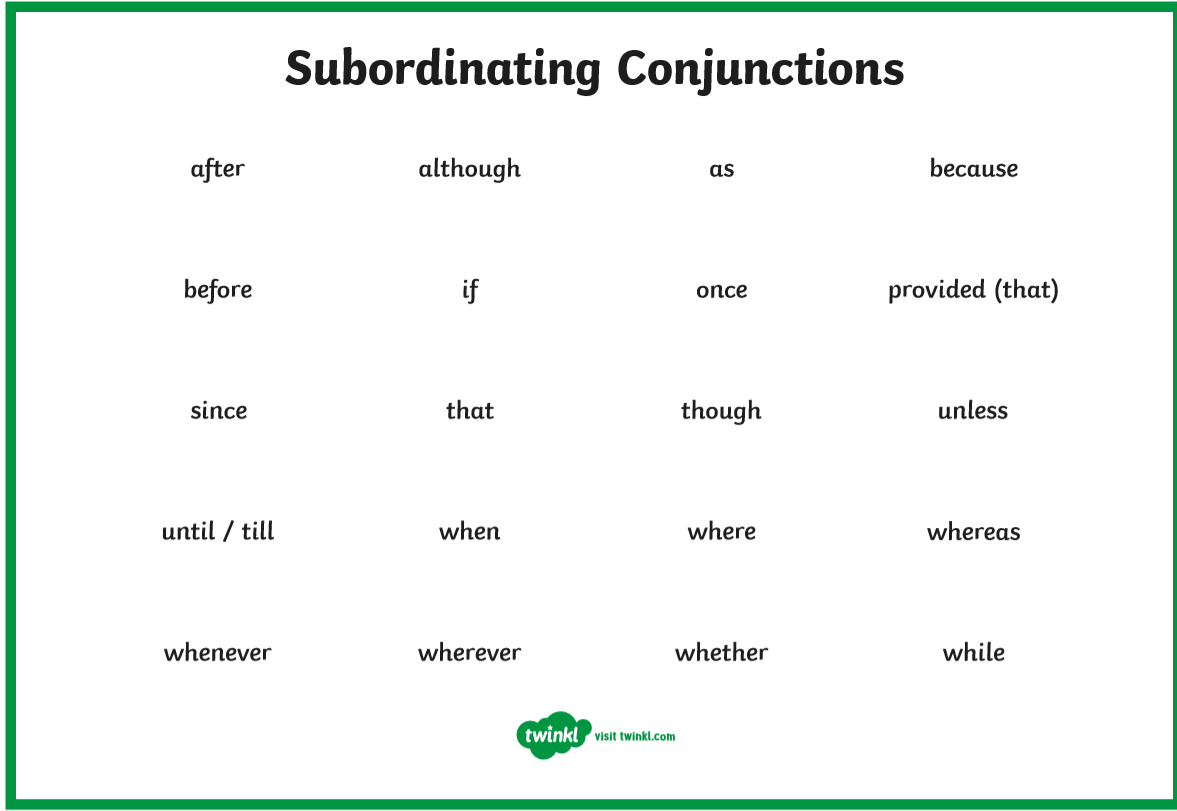 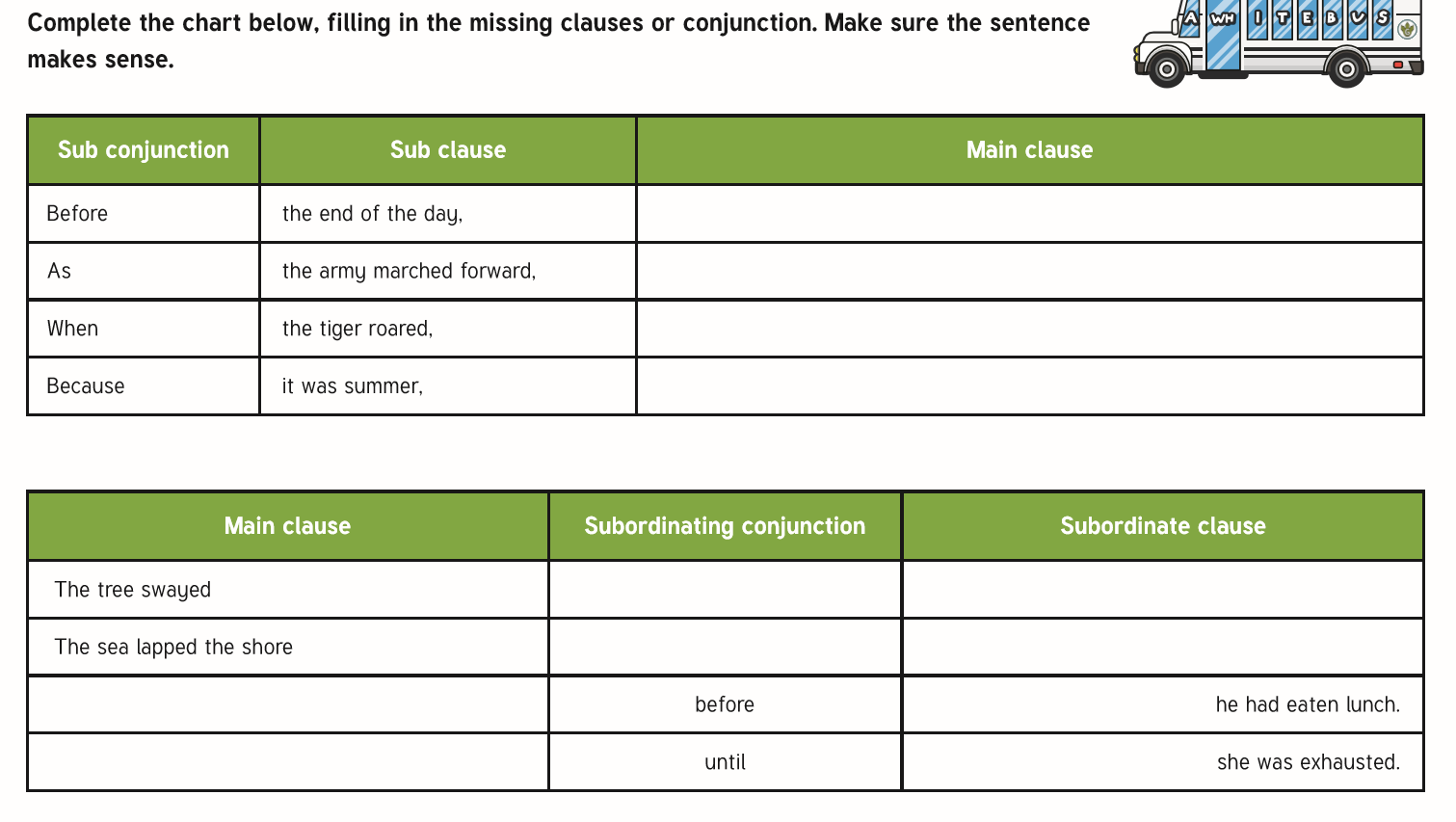 Spelling Rule 44 - Use of the hyphen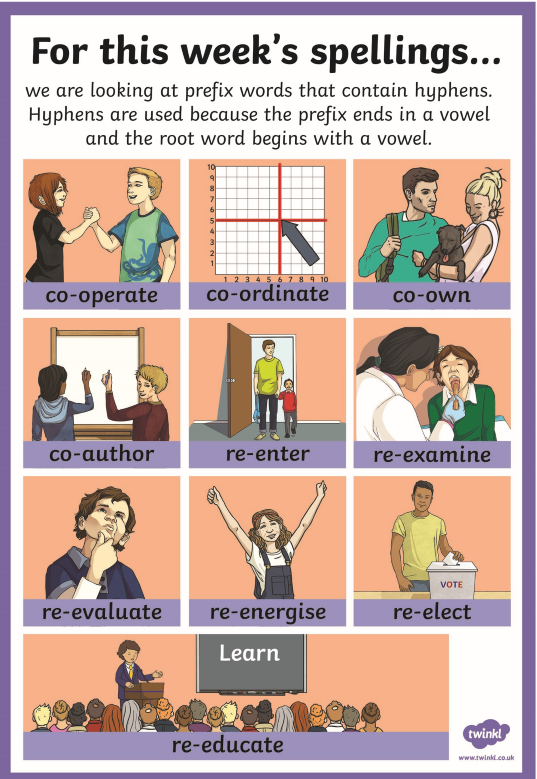 Match the hyphenated word to its definition 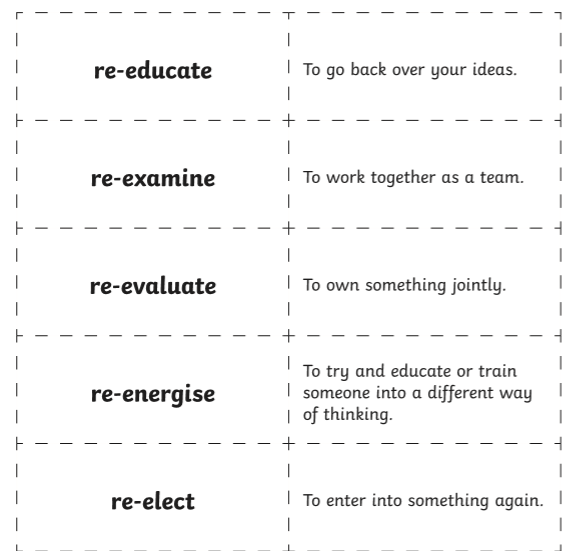 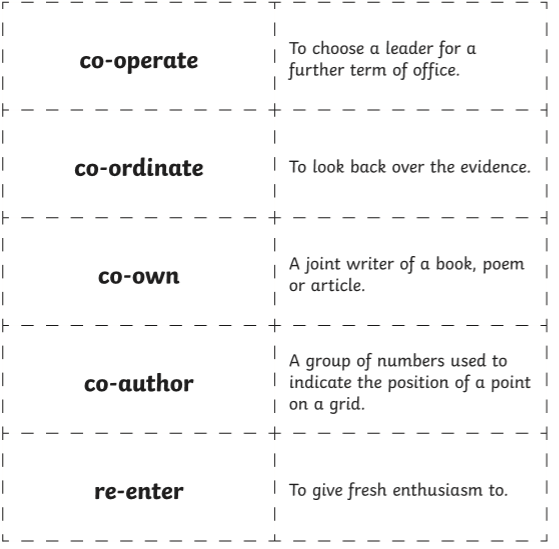 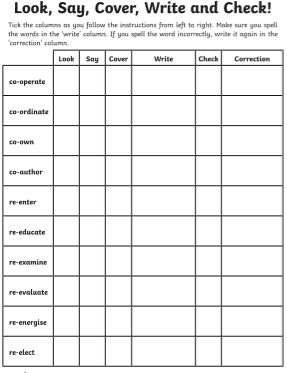 SubordinatingCoordinating 